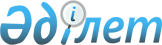 Успен аудандық мәслихатының 2018 жылғы 25 желтоқсандағы "2019 - 2021 жылдарға арналған Успен аудандық бюджеті туралы" № 193/38 шешіміне өзгерістер енгізу туралыПавлодар облысы Успен аудандық мәслихатының 2019 жылғы 27 тамыздағы № 230/50 шешімі. Павлодар облысының Әділет департаментінде 2019 жылғы 3 қыркүйекте № 6530 болып тіркелді
      Қазақстан Республикасының 2008 жылғы 4 желтоқсандағы Бюджет кодексінің 106-бабы 4-тармағына, Қазақстан Республикасының 2001 жылғы 23 қаңтардағы "Қазақстан Республикасындағы жергілікті мемлекеттік басқару және өзін-өзі басқару туралы" Заңының 6-бабы 1-тармағының 1) тармақшасына сәйкес, Успен аудандық мәслихаты ШЕШІМ ҚАБЫЛДАДЫ:
      1. Успен аудандық мәслихатының 2018 жылғы 25 желтоқсандағы "2019 - 2021 жылдарға арналған Успен аудандық бюджеті туралы" № 193/38 шешіміне (Нормативтік құқықтық актілерді мемлекеттік тіркеу тізілімінде № 6201 болып тіркелген, 2019 жылғы 10 қаңтарда Қазақстан Республикасы нормативтік құқықтық актілерінің эталондық бақылау банкінде электрондық түрде жарияланған) келесі өзгерістер енгізілсін:
      1-тармақта:
      1) тармақшада:
      "3 018 363" сандары "3 371 234" сандарымен ауыстырылсын;
      "332 372" сандары "343 372" сандарымен ауыстырылсын;
      "3 128" сандары "3 915" сандарымен ауыстырылсын;
      "278" сандары "4 428" сандарымен ауыстырылсын;
      "2 682 585" сандары "3 019 519" сандарымен ауыстырылсын;
      2) тармақшада "3 053 431" сандары "3 406 302" сандарымен ауыстырылсын;
      3-1-тармақ жаңа редакцияда жазылсын:
      "3-1. 2019 жылға арналған аудандық бағдарламалар бойынша Успен ауылдық округінің бюджетіне жоғары тұрған бюджеттерден берілетін ағымдағы нысаналы трансферттердің көлемі келесі мөлшерлерде ескерілсін:
      жалақы мөлшерінің өзгеруіне байланысты азаматтық қызметшілердің жекелеген санаттарының жалақысын арттыруға – 16 600 мың теңге;
      жалақы мөлшерінің өзгеруіне байланысты әкімшілік мемлекеттік қызметшілердің жекелеген санаттарының жалақысын арттыруға – 1 599 мың теңге;
      оқушыларды жақын мектепке дейін және кер ітегін тасымалдауды ұйымдастыруға – 360 мың теңге;
      мұқтаж азаматтарға үйде әлеуметтік көмек көрсетуге – 2 900 мың теңге;
      "Успен ауылдық округі әкімі аппаратының "Балапан" балабақшасы" коммуналдық мемлекеттік қазыналық кәсіпорнынакөп балалы және аз қамтамасыз етілген отбасыларындағы балалардың тамақтануын ұйымдастыруға – 2 911 мың теңге;
      "Успен ауылдық округі әкімі аппаратының "Балапан" балабақшасы" коммуналдық мемлекеттік қазыналық кәсіпорнының материалдық-техникалық базасын нығайтуға – 1 508 мың теңге;
      Успен ауылының қоқыс орнының аумағын қоршауға сараптама алуға және жобалық-сметалық құжаттаманы әзірлеуге – 1 300 мың теңге;
      бейне бақылау камераларын орнатуға – 7 200 мың теңге;
      Успен ауылының жолдарын орташа жөндеуге жобалық-сметалық құжаттаманы әзірлеуге – 1 050 мың теңге;
      Успен ауылының көшелерін сыртқы жарықтандыру құрылысына жобалық-сметалық құжаттаманы әзірлеуге - 2 224 мың теңге.";
      көрсетілген шешімнің 1-қосымшасы осы шешімнің қосымшасына сәйкес жаңа редакцияда жазылсын.
      2. Осы шешімнің орындалуын бақылау Успен аудандық мәслихатының экономика және бюджет жөніндегі тұрақты комиссиясына жүктелсін.
      3. Осы шешім 2019 жылдың 1 қаңтарынан бастап қолданысқа енгізіледі. 2019 жылға арналған Успен аудандық бюджеті
(өзгерістермен)
					© 2012. Қазақстан Республикасы Әділет министрлігінің «Қазақстан Республикасының Заңнама және құқықтық ақпарат институты» ШЖҚ РМК
				
      Сессия төрағасы

Е. Горбатюк

      Аудандық мәслихат хатшысы

Р. Бечелова
Успен аудандық мәслихатының
2019 жылғы 27 тамыздағы
№ 230/50 шешіміне
қосымшаУспен аудандық мәслихатының
2018 жылғы 25 желтоқсандағы
№ 193/38 шешіміне
1-қосымша
Санаты
Санаты
Санаты
Санаты
Сомасы (мың теңге)
Сыныбы
Сыныбы
Сыныбы
Сомасы (мың теңге)
Кіші сыныбы
Кіші сыныбы
Сомасы (мың теңге)
Атауы
Сомасы (мың теңге)
1
2
3
4
5
1. Кірістер
3 371 234
1
Салықтық түсімдер
343 372
01
Табыс салығы
157 889
2
Жеке табыс салығы
157 889
03
Әлеуметтік салық
123 346
1
Әлеуметтік салық
123 346
04
Меншікке салынатын салықтар
47 355
1
Мүлікке салынатын салықтар
20 943
3
Жер салығы
76
4
Көлік құралдарына салынатын салық
17 405
5
Бірыңғай жер салығы
8 931
05
Тауарларға, жұмыстарға және қызметтерге салынатын ішкі салықтар
12 344
2
Акциздер
953
3
Табиғи және басқа да ресурстарды пайдаланғаны үшін түсетін түсімдер
6 151
4
Кәсіпкерлік және кәсіби қызметті жүргізгені үшін алынатын алымдар
5 240
08
Заңдық маңызы бар әрекеттерді жасағаны және (немесе) оған уәкілеттігі бар мемлекеттік органдар немесе лауазымды адамдар құжаттар бергені үшін алынатын міндетті төлемдер
2 438
1
Мемлекеттік баж
2 438
2
Салықтық емес түсімдер
3 915
01
Мемлекеттік меншіктен түсетін кірістер
1 598
5
Мемлекет меншігіндегі мүлікті жалға беруден түсетін кірістер
1 573
7
Мемлекеттік бюджеттен берілген кредиттер бойынша сыйақылар
25
06
Басқа да салықтық емес түсімдер
2 317
1
Басқа да салықтық емес түсімдер
2 317
3
Негізгі капиталды сатудан түсетін түсімдер
4 428
01
Мемлекеттік мекемелерге бекітілген мемлекеттік мүлікті сату
4 150
1
Мемлекеттік мекемелерге бекітілген мемлекеттік мүлікті сату
4 150
03
Жерді және материалдық емес активтерді сату
278
1
Жерді сату
56
2
Материалдық емес активтерді сату
222
4
Трансферттердің түсімдері
3 019 519
02
Мемлекеттік басқарудың жоғары тұрған органдарынан түсетін трансферттер
3 019 519
2
Облыстық бюджеттен түсетін трансферттер
3 019 519
Функционалдық топ
Функционалдық топ
Функционалдық топ
Функционалдық топ
Функционалдық топ
Сомасы (мың теңге)
Кіші функция
Кіші функция
Кіші функция
Кіші функция
Сомасы (мың теңге)
Бюджеттік бағдарламалардың әкімшісі
Бюджеттік бағдарламалардың әкімшісі
Бюджеттік бағдарламалардың әкімшісі
Сомасы (мың теңге)
Бағдарлама
Бағдарлама
Сомасы (мың теңге)
Атауы
Сомасы (мың теңге)
1
2
3
4
5
6
2. Шығындар
3 406 302
01
Жалпы сипаттағы мемлекеттiк қызметтер
382 909
1
Мемлекеттiк басқарудың жалпы функцияларын орындайтын өкiлдi, атқарушы және басқа органдар
261 138
112
Аудан (облыстық маңызы бар қала) мәслихатының аппараты
19 569
001
Аудан (облыстық маңызы бар қала) мәслихатының қызметін қамтамасыз ету жөніндегі қызметтер
19 442
003
Мемлекеттік органның күрделі шығыстары
127
122
Аудан (облыстық маңызы бар қала) әкімінің аппараты
115 053
001
Аудан (облыстық маңызы бар қала) әкімінің қызметін қамтамасыз ету жөніндегі қызметтер
113 327
003
Мемлекеттік органның күрделі шығыстары
1 726
123
Қаладағы аудан, аудандық маңызы бар қала, кент, ауыл, ауылдық округ әкімінің аппараты
126 516
001
Қаладағы аудан, аудандық маңызы бар қала, кент, ауыл, ауылдық округ әкімінің қызметін қамтамасыз ету жөніндегі қызметтер
125 206
022
Мемлекеттік органның күрделі шығыстары
1 310
2
Қаржылық қызмет
20 023
452
Ауданның (облыстық маңызы бар қаланың) қаржы бөлімі
20 023
001
Ауданның (облыстық маңызы бар қаланың) бюджетін орындау және коммуналдық меншігін басқару саласындағы мемлекеттік саясатты іске асыру жөніндегі қызметтер
18 938
003
Салық салу мақсатында мүлікті бағалауды жүргізу
526
010
Жекешелендіру, коммуналдық меншікті басқару, жекешелендіруден кейінгі қызмет және осыған байланысты дауларды реттеу
559
5
Жоспарлау және статистикалық қызмет
22 856
453
Ауданның (облыстық маңызы бар қаланың) экономика және бюджеттік жоспарлау бөлімі
22 856
001
Экономикалық саясатты, мемлекеттік жоспарлау жүйесін қалыптастыру және дамыту саласындағы мемлекеттік саясатты іске асыру жөніндегі қызметтер
22 856
9
Жалпы сипаттағы өзге де мемлекеттiк қызметтер
78 892
475
Ауданның (облыстық маңызы бар қаланың) кәсіпкерлік, ауыл шаруашылығы және ветеринария бөлімі
33 831
001
Жергілікті деңгейде кәсіпкерлікті, ауыл шаруашылығы мен ветеринарияны дамыту саласындағы мемлекеттік саясатты іске асыру жөніндегі қызметтер
33 045
003
Мемлекеттік органның күрделі шығыстары
786
809
Аудандық (облыстық маңызы бар қаланың) тұрғын үй-коммуналдық шаруашылығы, жолаушылар көлігі, автомобиль жолдары, құрылыс, сәулет және қала құрылыс бөлімі
45 061
001
Жергілікті деңгейде тұрғын үй-коммуналдық шаруашылығы, жолаушылар көлігі, автомобиль жолдары, құрылыс, сәулет және қала құрылыс саласындағы мемлекеттік саясатты іске асыру жөніндегі қызметтер
33 287
113
Жергілікті бюджеттерден берілетін ағымдағы нысаналы трансферттер
11 774
02
Қорғаныс
15 046
1
Әскери мұқтаждар
7 591
122
Аудан (облыстық маңызы бар қала) әкімінің аппараты
7 591
005
Жалпыға бірдей әскери міндетті атқару шеңберіндегі іс-шаралар
7 591
2
Төтенше жағдайлар жөнiндегi жұмыстарды ұйымдастыру
7 455
122
Аудан (облыстық маңызы бар қала) әкімінің аппараты
7 455
006
Аудан (облыстық маңызы бар қала) ауқымындағы төтенше жағдайлардың алдын алу және оларды жою
926
007
Аудандық (қалалық) ауқымдағы дала өрттерінің, сондай-ақ мемлекеттік өртке қарсы қызмет органдары құрылмаған елдi мекендерде өрттердің алдын алу және оларды сөндіру жөніндегі іс-шаралар
6 529
04
Бiлiм беру
1 887 231
1
Мектепке дейiнгi тәрбие және оқыту
181 963
123
Қаладағы аудан, аудандық маңызы бар қала, кент, ауыл, ауылдық округ әкімінің аппараты
42 916
004
Мектепке дейінгі тәрбие мен оқыту ұйымдарының қызметін қамтамасыз ету
42 916
464
Ауданның (облыстық маңызы бар қаланың) білім бөлімі
139 047
040
Мектепке дейінгі білім беру ұйымдарында мемлекеттік білім беру тапсырысын іске асыру
139047
2
Бастауыш, негізгі орта және жалпы орта білім беру
 1 599 665
123
Қаладағы аудан, аудандық маңызы бар қала, кент, ауыл, ауылдық округ әкімінің аппараты
11 211
005
Ауылдық жерлерде балаларды мектепке дейін тегін алып баруды және кері алып келуді ұйымдастыру
11 211
457
Ауданның (облыстық маңызы бар қаланың) мәдениет, тілдерді дамыту, дене шынықтыру және спорт бөлімі
60 065
017
Балалар мен жасөспірімдерге спорт бойынша қосымша білім беру
60 065
464
Ауданның (облыстық маңызы бар қаланың) білім бөлімі
1 528 389
003
Жалпы білім беру
1 490 582
006
Балаларға қосымша білім беру
37 807
9
Бiлiм беру саласындағы өзге де қызметтер
105 603
464
Ауданның (облыстық маңызы бар қаланың) білім бөлімі
105 603
001
Жергілікті деңгейде білім беру саласындағы мемлекеттік саясатты іске асыру жөніндегі қызметтер
19 385
005
Ауданның (облыстық маңызы бар қаланың) мемлекеттік білім беру мекемелері үшін оқулықтар мен оқу-әдiстемелiк кешендерді сатып алу және жеткізу
21 549
007
Аудандық (қалалық) ауқымдағы мектеп олимпиадаларын және мектептен тыс іс-шараларды өткiзу
2 670
015
Жетім баланы (жетім балаларды) және ата-аналарының қамқорынсыз қалған баланы (балаларды) күтіп-ұстауға қамқоршыларға (қорғаншыларға) ай сайынғы ақшалай қаражат төлемі
4 863
023
Әдістемелік жұмыс
17 615
067
Ведомстволық бағыныстағы мемлекеттік мекемелер мен ұйымдардың күрделі шығыстары
33 984
113
Жергілікті бюджеттерден берілетін ағымдағы нысаналы трансферттер
4 779
115
Жергілікті атқарушы органы резервінің қаражаты есебінен соттардың шешімдері бойынша жергілікті атқарушы органдардың міндеттемелерін орындау
758
06
Әлеуметтiк көмек және әлеуметтiк қамсыздандыру
368 415
1
Әлеуметтiк қамсыздандыру
88 927
451
Ауданның (облыстық маңызы бар қаланың) жұмыспен қамту және әлеуметтік бағдарламалар бөлімі
84 746
005
Мемлекеттік атаулы әлеуметтік көмек
84 426
057
Атаулы мемлекеттік әлеуметтік көмек алушылар болып табылатын жеке тұлғаларды телевизиялық абоненттiк жалғамалармен қамтамасыз ету
320
464
Ауданның (облыстық маңызы бар қаланың) білім бөлімі
4 181
030
Патронат тәрбиешілерге берілген баланы (балаларды) асырап бағу
4 181
2
Әлеуметтiк көмек
250 050
123
Қаладағы аудан, аудандық маңызы бар қала, кент, ауыл, ауылдық округ әкімінің аппараты
27 746
003
Мұқтаж азаматтарға үйінде әлеуметтік көмек көрсету
27 746
451
Ауданның (облыстық маңызы бар қаланың) жұмыспен қамту және әлеуметтік бағдарламалар бөлімі
222 304
002
Жұмыспен қамту бағдарламасы
133 119
004
Ауылдық жерлерде тұратын денсаулық сақтау, білім беру, әлеуметтік қамтамасыз ету, мәдениет, спорт және ветеринар мамандарына отын сатып алуға Қазақстан Республикасының заңнамасына сәйкес әлеуметтік көмек көрсету
6 717
007
Жергілікті өкілетті органдардың шешімі бойынша мұқтаж азаматтардың жекелеген топтарына әлеуметтік көмек
44 729
010
Үйден тәрбиеленіп оқытылатын мүгедек балаларды материалдық қамтамасыз ету
364
017
Мүгедектерді оңалтудың жеке бағдарламасына сәйкес мұқтаж мүгедектерді міндетті гигиеналық құралдармен қамтамасыз ету және ымдау тілі мамандарының, жеке көмекшілердіңқызметтерін ұсыну
11 709
023
Жұмыспен қамту орталықтарының қызметін қамтамасыз ету
25 666
9
Әлеуметтiк көмек және әлеуметтiк қамтамасыз ету салаларындағы өзге де қызметтер
29 438
451
Ауданның (облыстық маңызы бар қаланың) жұмыспен қамту және әлеуметтік бағдарламалар бөлімі
29 438
001
Жергілікті деңгейде халық үшін әлеуметтік бағдарламаларды жұмыспен қамтуды қамтамасыз етуді іске асыру саласындағы мемлекеттік саясатты іске асыру жөніндегі қызметтер
23 455
011
Жәрдемақыларды және басқа да әлеуметтік төлемдерді есептеу, төлеу мен жеткізу бойынша қызметтерге ақы төлеу
1 287
054
Үкіметтік емес ұйымдарда мемлекеттік әлеуметтік тапсырысты орналастыру
1 796
113
Жергіліктібюджеттерденберілетінағымдағынысаналытрансферттер
2 900
07
Тұрғын үй-коммуналдық шаруашылық
62 670
1
Тұрғын үй шаруашылығы
17 370
809
Аудандық (облыстық маңызы бар қаланың) тұрғын үй-коммуналдық шаруашылығы, жолаушылар көлігі, автомобиль жолдары, құрылыс, сәулет және қала құрылыс бөлімі
17370
003
Мемлекеттік тұрғын үй қорын сақтауды ұйымдастыру
1 513
004
Азаматтардыңжекелегенсанаттарынтұрғынүйменқамтамасызету
10700
033
Инженерлік-коммуникациялық инфрақұрылымды жобалау, дамыту және (немесе) жайластыру
5 157
2
Коммуналдық шаруашылық
41 832
123
Қаладағы аудан, аудандық маңызы бар қала, кент, ауыл, ауылдық округ әкімінің аппараты
380
014
Елді мекендерді сумен жабдықтауды ұйымдастыру
380
809
Аудандық (облыстық маңызы бар қаланың) тұрғын үй-коммуналдық шаруашылығы, жолаушылар көлігі, автомобиль жолдары, құрылыс, сәулет және қала құрылыс бөлімі
41 452
012
Сумен жабдықтау және су бұру жүйесінің жұмыс істеуі
15 052
058
Елді мекендердегі сумен жабдықтау және су бұру жүйелерін дамыту
26 400
3
Елді-мекендерді көркейту
3 468
809
Аудандық (облыстық маңызы бар қаланың) тұрғын үй-коммуналдық шаруашылығы, жолаушылар көлігі, автомобиль жолдары, құрылыс, сәулет және қала құрылыс бөлімі
3 468
007
Елдi мекендердегі көшелердi жарықтандыру
3 468
08
Мәдениет, спорт, туризм және ақпараттық кеңістiк
314 124
1
Мәдениет саласындағы қызмет
171 668
457
Ауданның (облыстық маңызы бар қаланың) мәдениет, тілдерді дамыту, дене шынықтыру және спорт бөлімі
171 668
003
Мәдени-демалыс жұмысын қолдау
171 668
2
Спорт
21 294
457
Ауданның (облыстық маңызы бар қаланың) мәдениет, тілдерді дамыту, дене шынықтыру және спорт бөлімі
21 294
009
Аудандық (облыстық маңызы бар қалалық) деңгейде спорттық жарыстар өткiзу
20 122
010
Әртүрлi спорт түрлерi бойынша аудан (облыстық маңызы бар қала) құрама командаларының мүшелерiн дайындау және олардың облыстық спорт жарыстарына қатысуы
1 172
3
Ақпараттық кеңiстiк
65 201
456
Ауданның (облыстық маңызы бар қаланың) ішкі саясат бөлімі
14 000
002
Мемлекеттік ақпараттық саясат жүргізу жөніндегі қызметтер
14 000
457
Ауданның (облыстық маңызы бар қаланың) мәдениет, тілдерді дамыту, дене шынықтыру және спорт бөлімі
51 201
006
Аудандық (қалалық) кiтапханалардың жұмыс iстеуi
49 371
007
Мемлекеттік тілді және Қазақстан халқының басқа да тілдерін дамыту
1 830
9
Мәдениет, спорт, туризм және ақпараттық кеңiстiктi ұйымдастыру жөнiндегi өзге де қызметтер
55 961
456
Ауданның (облыстық маңызы бар қаланың) ішкі саясат бөлімі
26 383
001
Жергілікті деңгейде ақпарат, мемлекеттілікті нығайту және азаматтардың әлеуметтік сенімділігін қалыптастыру саласында мемлекеттік саясатты іске асыру жөніндегі қызметтер
14 442
003
Жастар саясаты саласында іс-шараларды іске асыру
11 741
006
Мемлекеттік органның күрделі шығыстары
200
457
Ауданның (облыстық маңызы бар қаланың) мәдениет, тілдерді дамыту, дене шынықтыру және спорт бөлімі
29 578
001
Жергілікті деңгейде мәдениет, тілдерді дамыту, дене шынықтыру және спорт саласында мемлекеттік саясатты іске асыру жөніндегі қызметтер
23 946
014
Мемлекеттік органның күрделі шығыстары
109
032
Ведомстволық бағыныстағы мемлекеттік мекемелер мен ұйымдардың күрделі шығыстары
5 523
10
Ауыл, су, орман, балық шаруашылығы, ерекше қорғалатын табиғи аумақтар, қоршаған ортаны және жануарлар дүниесін қорғау, жер қатынастары
81 482
1
Ауыл шаруашылығы
50 982
475
Ауданның (облыстық маңызы бар қаланың) кәсіпкерлік, ауыл шаруашылығы және ветеринария бөлімі
50 982
005
Мал көмінділерінің (биотермиялық шұңқырлардың) жұмыс істеуін қамтамасыз ету
317
006
Ауру жануарларды санитарлық союды ұйымдастыру
561
007
Қаңғыбас иттер мен мысықтарды аулауды және жоюды ұйымдастыру
600
012
Ауыл шаруашылығы жануарларын сәйкестендіру жөніндегі іс-шараларды өткізу
1 141
013
Эпизоотияға қарсы іс-шаралар жүргізу
44 425
047
Жануарлардың саулығы мен адамның денсаулығына қауіп төндіретін, алып қоймай залалсыздандырылған (зарарсыздандырылған) және қайта өңделген жануарлардың, жануарлардан алынатын өнімдер мен шикізаттың құнын иелеріне өтеу
3 938
6
Жер қатынастары
14 552
463
Ауданның (облыстық маңызы бар қаланың) жер қатынастары бөлімі
14 552
001
Аудан (облыстық маңызы бар қала) аумағында жер қатынастарын реттеу саласындағы мемлекеттік саясатты іске асыру жөніндегі қызметтер
14 552
9
Ауыл, су, орман, балық шаруашылығы, қоршаған ортаны қорғау және жер қатынастары саласындағы басқа да қызметтер
15 948
453
Ауданның (облыстық маңызы бар қаланың) экономика және бюджеттік жоспарлау бөлімі
15 948
099
Мамандарға әлеуметтік қолдау көрсету жөніндегі шараларды іске асыру
15 948
11
Өнеркәсіп, сәулет, қала құрылысы және құрылыс қызметі
859
2
Сәулет, қала құрылысы және құрылыс қызметі
859
809
Аудандық (облыстық маңызы бар қаланың) тұрғын үй–коммуналдық шаруашылығы, жолаушылар көлігі, автомобиль жолдары, құрылыс, сәулет және қала құрылыс бөлімі
859
013
Аудан аумағында қала құрылысын дамытудың кешенді схемаларын, аудандық (облыстық) маңызы бар қалалардың, кенттердің және өзге де ауылдық елді мекендердің бас жоспарларын әзірлеу
859
12
Көлiк және коммуникация
35 485
1
Автомобиль көлiгi
33 799
123
Қаладағы аудан, аудандық маңызы бар қала, кент, ауыл, ауылдық округ әкімінің аппараты
17 399
013
Аудандық маңызы бар қалаларда, кенттерде, ауылдарда, ауылдық округтерде автомобиль жолдарының жұмыс істеуін қамтамасыз ету
17 399
809
Аудандық (облыстық маңызы бар қаланың) тұрғын үй–коммуналдық шаруашылығы, жолаушылар көлігі, автомобиль жолдары, құрылыс, сәулет және қала құрылыс бөлімі
16 400
025
Автомобиль жолдарының жұмыс істеуін қамтамасыз ету
16 400
9
Көлiк және коммуникациялар саласындағы өзге де қызметтер
1 686
809
Аудандық (облыстық маңызы бар қаланың) тұрғын үй-коммуналдық шаруашылығы, жолаушылар көлігі, автомобиль жолдары, құрылыс, сәулет және қала құрылыс бөлімі
1 686
037
Әлеуметтік маңызы бар қалалық (ауылдық), қала маңындағы және ауданішілік қатынастар бойынша жолаушылар тасымалдарын субсидиялау
1 686
13
Басқалар
21 491
3
Кәсiпкерлiк қызметтi қолдау және бәсекелестікті қорғау
450
475
Ауданның (облыстық маңызы бар қаланың) кәсіпкерлік, ауыл шаруашылығы және ветеринария бөлімі
450
014
Кәсіпкерлік қызметті қолдау
450
9
Басқалар
21 041
452
Ауданның (облыстық маңызы бар қаланың) қаржы бөлімі
21 041
012
Ауданның (облыстық маңызы бар қаланың) жергілікті атқарушы органының резерві
2 842
026
Аудандық маңызы бар қала, ауыл, кент, ауылдық округ бюджеттеріне азаматтық қызметшілердің жекелеген санаттарының, мемлекеттік бюджет қаражаты есебінен ұсталатын ұйымдар қызметкерлерінің, қазыналық кәсіпорындар қызметкерлерінің жалақысын көтеруге берілетін ағымдағы нысаналы трансферттер
16 600
066
Аудандық маңызы бар қала, ауыл, кент, ауылдық округ бюджеттеріне мемлекеттік әкімшілік қызметшілердің жекелеген санаттарының жалақысын көтеруге берілетін ағымдағы нысаналы трансферттер
1 599
14
Борышқа қызмет көрсету
25
1
Борышқа қызмет көрсету
25
452
Ауданның (облыстық маңызы бар қаланың) қаржы бөлімі
25
013
Жергілікті атқарушы органдардың облыстық бюджеттен қарыздар бойынша сыйақылар мен өзге де төлемдерді төлеу бойынша борышына қызмет көрсету
25
15
Трансферттер
236565
1
Трансферттер
236565
452
Ауданның (облыстық маңызы бар қаланың) қаржы бөлімі
236565
006
Пайдаланылмаған (толық пайдаланылмаған) нысаналы трансферттерді қайтару
1 304
024
Заңнаманы өзгертуге байланысты жоғары тұрған бюджеттің шығындарын өтеуге төменгі тұрған бюджеттен ағымдағы нысаналы трансферттер
99 803
038
Субвенциялар
93 387
051
Жергілікті өзін-өзі басқару органдарына берілетін трансферттер
42071
3. Таза бюджеттік кредиттеу
57 504,3
10
Ауыл, су, орман, балық шаруашылығы, ерекше қорғалатын табиғи аумақтар, қоршаған ортаны және жануарлар дүниесін қорғау, жер қатынастары
75 750,3
9
Ауыл, су, орман, балық шаруашылығы, қоршаған ортаны қорғау және жер қатынастары саласындағы басқа да қызметтер
75 750,3
453
Ауданның (облыстық маңызы бар қаланың) экономика және бюджеттік жоспарлау бөлімі
75 750,3 
006
Мамандарды әлеуметтік қолдаушараларын іске асыру үшін бюджеттік кредиттер
75 750,3
5
Бюджеттік кредиттерді өтеу
18 246
01
Бюджеттік кредиттерді өтеу
18 246
1
Мемлекеттік бюджеттен берілген бюджеттік кредиттерді өтеу
18 246
4. Қаржы активтерімен операциялық сальдо
 0
5. Бюджет тапшылығы (профициті)
- 92 572,3
6. Бюджет тапшылығын қаржыландыру (профицитін пайдалану)
92 572,3